有機元素分析依頼申込書鳥取大学 研究推進機構　研究基盤センター 機器運用・研究支援部門元素分析結果票鳥取大学 研究推進機構 研究基盤センター 機器運用・研究支援部門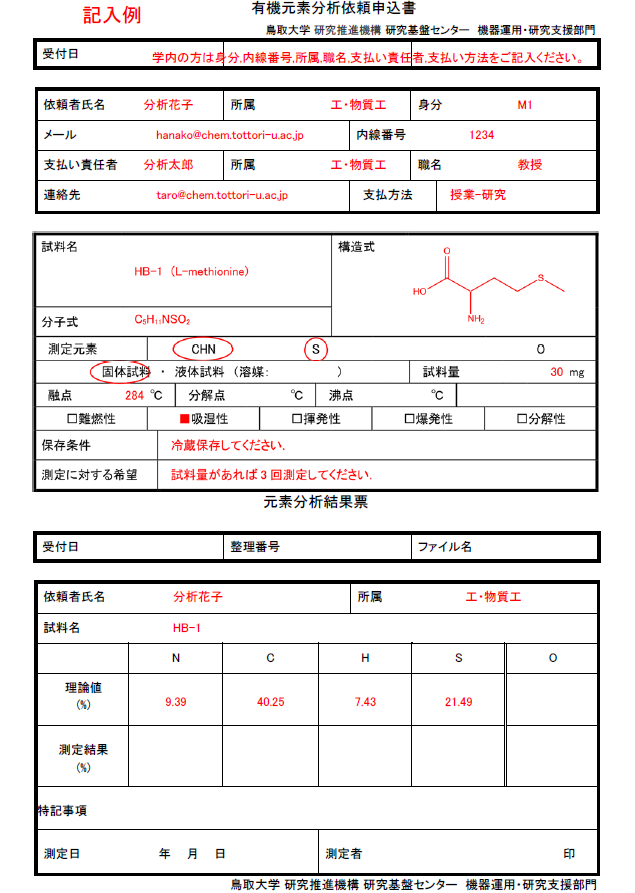 受付日整理番号ファイル名依頼者氏名所属身分身分身分メールメール内線番号内線番号内線番号支払い責任者所属職名職名職名連絡先連絡先支払方法支払方法試料名試料名構造式構造式構造式分子式分子式構造式構造式構造式測定元素測定元素測定元素CHNCHNCHNCHNSSSOOO固体試料　・　液体試料　（溶媒：　　　　　　　　）固体試料　・　液体試料　（溶媒：　　　　　　　　）固体試料　・　液体試料　（溶媒：　　　　　　　　）固体試料　・　液体試料　（溶媒：　　　　　　　　）固体試料　・　液体試料　（溶媒：　　　　　　　　）固体試料　・　液体試料　（溶媒：　　　　　　　　）固体試料　・　液体試料　（溶媒：　　　　　　　　）固体試料　・　液体試料　（溶媒：　　　　　　　　）固体試料　・　液体試料　（溶媒：　　　　　　　　）固体試料　・　液体試料　（溶媒：　　　　　　　　）固体試料　・　液体試料　（溶媒：　　　　　　　　）固体試料　・　液体試料　（溶媒：　　　　　　　　）固体試料　・　液体試料　（溶媒：　　　　　　　　）試料量試料量試料量mgmg融点℃℃℃℃分解点℃℃沸点沸点沸点℃℃℃□難燃性□難燃性□難燃性□吸湿性□吸湿性□吸湿性□吸湿性□揮発性□揮発性□揮発性□爆発性□爆発性□爆発性□爆発性□爆発性□分解性□分解性□分解性保存条件保存条件保存条件保存条件測定に対する希望測定に対する希望測定に対する希望測定に対する希望受付日整理番号ファイル名依頼者氏名依頼者氏名依頼者氏名所属所属所属試料名試料名試料名NNCHHHSSO理論値(%)理論値(%)測定結果(%)測定結果(%)特記事項測定日年　　　　月　　　　日年　　　　月　　　　日年　　　　月　　　　日年　　　　月　　　　日測定者測定者印　　印　　印　　印　　